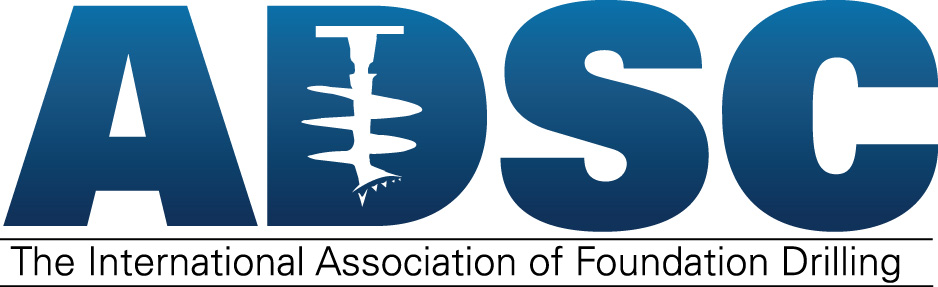 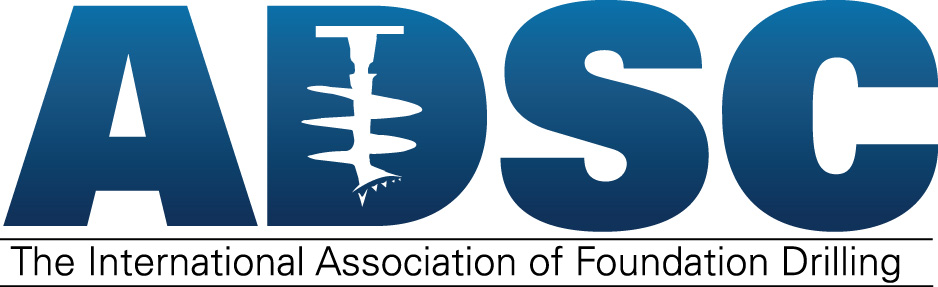 AMPIS 2017          STUDENT RESUMEName: __________________________ Company: _________________________1. Have you ever operated a drill rig? _____________________________________________________2. How many years drilling experience do you have? _________________________________________3.  Have you ever operated grout plants? _______  How many months or years experience do you         have?______________________________________________________________________________ 4.  List your Construction Experience: ____________________________________________________________________________________________________________________________________________________________________________________________________________________________________________________________5. What types of drill rigs have you operated? _________________________________________________________________________________________________________________________________________________________________________________________________________________________6. What are your daily responsibilities? ___________________________________________________________________________________________________________________________________________________________________________________________________________________________________________________________________________________________________________________________________________________________________________________________________7. What would you like to take away from this experience? __________________________________________________________________________________________________________________________________________________________________________________________________________________________________________________________________________________________________Return to: jhall@adsc-iafd.com  no later than Monday, August 14, 2017